Jesper Håkansson 072-223 47 25Developer with great passion for the web and for open source. I love to try out the newest technologies and I do most of my work in JavaScript.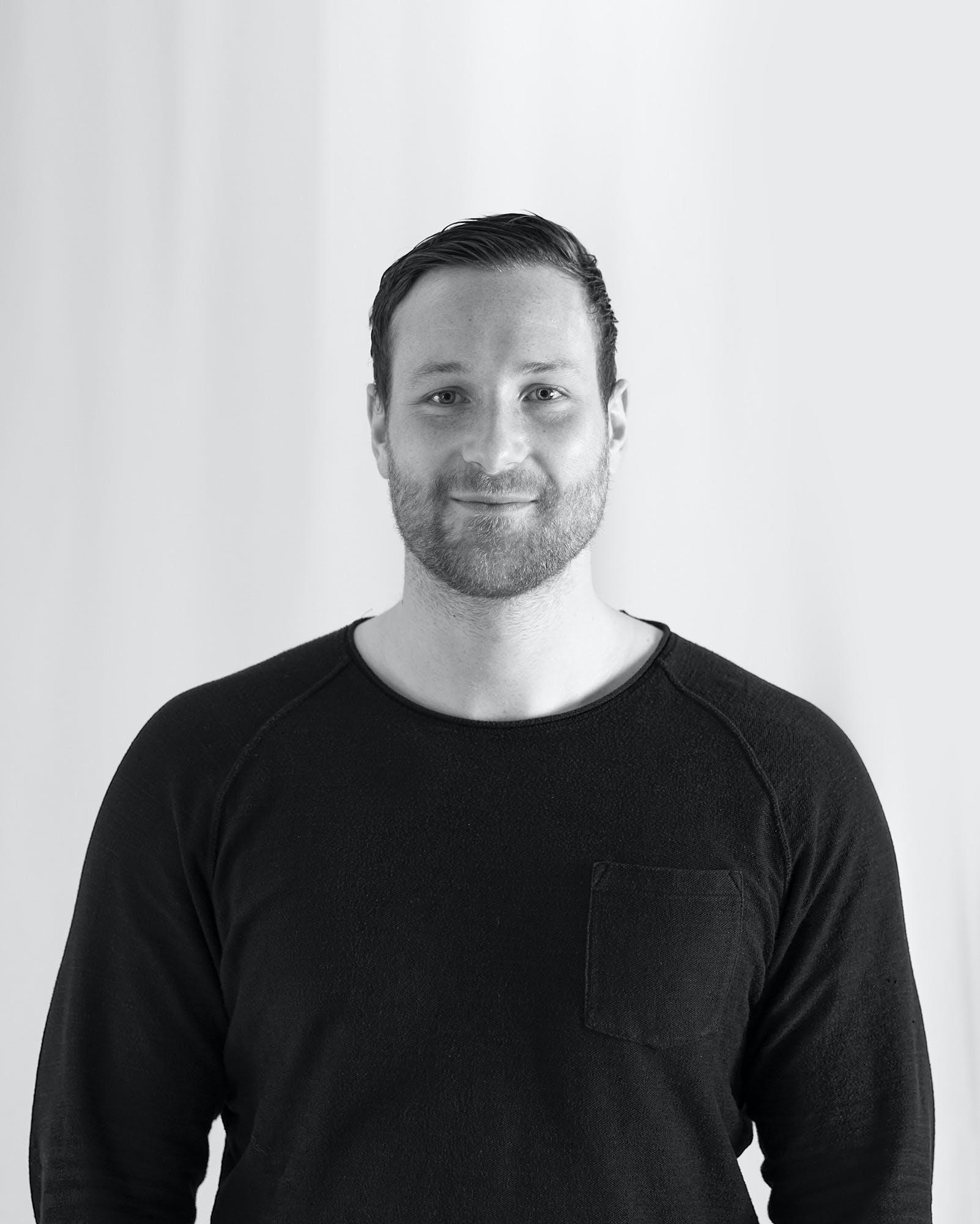 Githubhttps://github.com/dragerLinkedinhttps://www.linkedin.com/in/jesperhakanssonTwitterhttps://twitter.com/jhakansson_KompetensProgrammeringsspråkJavaScript/Node.js, TypeScript, Rust, Elm, ReasonML, Dart.OperativsystemLinux, OSX,  iOS, Android.TeknologierReact.js, React Native, Jest, Django, Ruby on Rails, Hapi, Angular, PostgreSQL, Microsoft SQL, MongoDB, Neo4j, Nginx, GIT, SASS, HTML(5), CSS(3), Travis CI, Circle CI, Appveyor, Jenkins, Redis, GraphQL, Apollo, Elasticsearch, AWS, Lambda, Serverless, Azure, Docker, Kubernetes, Logstash, Sentry osv.UtvecklingsmetoderSCRUM, KanBanErfarenhet2016-   Ägare, programmerare, Beanloop ABJag driver Beanloop AB tillsammans med min kollega Sherief. Beanloop startade 2016 och har sedan dess haft både stora och små kunder. Kunder vi har jobbat/jobbar med är bland annat Bygghemma, ATG, VING, Södra skogsägarna, Infomaker/Naviga, Bontouch, Pinpoint Estimates. Vi startade Beanloop för vår stora passion för programmering och kod. Att kunna utveckla riktigt bra mjukvara med hjälp av tekniker som vi brinner för och med stolthet leverera kvalitativ mjukvara.ATG (2020-02 - nu)Mitt nuvarande projekt är hos ATG i Stockholm. ATG är ett företag som är grundat 1974 och som anordnar spel kring travsport i Sverige. Några exempel på deras varumärken är V75, V86, V64.Jag är med i teamet som utvecklar deras mobilapp till både Android och iOS. I appen kan man bl.a. spela på de olika hästsporterna, se loppen live och sätta in pengar. ATG appen byggs med React Native, Redux och TypeScript.Pinpoint (2019-06 - 2020-01)Pinpoint är en startup med kontor i Stockholm. Beanloop har hjälpt Pinpoint att utveckla en webbaserad plattform helt ifrån grunden. I plattformen kan användarna registrera sig med BankID och lämna estimat på noterade bolag på en rad olika nyckeltal, som vinst per aktie, nettoomsättning, intäkter och kassaflöde för kommande kvartal och/eller helår. Sedan beräknas ett pinpointsnitt som presenteras i bl.a. grafer och tabeller där snittet kan jämföras med det faktiska utfallet för bolaget samt med andra användares estimat. Jag är tech-lead för backendteamet i pinpoint-projektet och har tagit fram systemets arkitektur, databasmodellering och driftsatt hela systemet (backend och frontend) på AWS i bland annat Kubernetes och S3. Hela driftsättningen är automatiserad via ett CI-flöde. Backend består av flera olika servicerar som har ansvar för olika delar av systemet. Dessa kan driftsättas helt separat och har sitt egna CI-flöde. Backend-teamet bestod av mig och två andra utvecklare, varav en satt utomlands. Hela teamet var helt remote-baserat och vi hade dagliga "standups" via Google hangout. Mina arbetsuppgifter var att leda backend-teamet, planering, programmering och att ha avstämningar med Pinpoints CTO. Vi hade även planeringsmöten och avstämningar med frontend-teamet som bestod av två utvecklare som också jobbade remote.Systemet är byggt i Node.JS med hjälp av TypeScript. Det är som sagt driftsatt på AWS, där vi använder oss av en rad olika tjänster som exempelvis: RDS, EKS, Lambda, CloudFront, MongoDB, SES etc.Svalna (2019-02 - 2019-05)Svalna (https://svalna.se) forskar om hållbar konsumtion vid Chalmers tekniska högskola och utvecklar en tjänst riktad mot privatpersoner och organisationer för att spåra deras egna klimatpåverkan och bidra till att minska den. Tjänsten har utvecklats i samarbete med Göteborgs Stad och med ekonomiskt stöd från Västra Götalandsregionen, Chalmers tekniska högskola och Energimyndigheten. Jag har varit med i teamet på Beanloop som utvecklar Svalna-appen för Android och iOS med React Native tillsammans med Redux och Apollo GraphQL.	Inquinova (2017-11 - 2019-02)Detta gällde utveckling av ett digitalt arbetsverktyg som effektiviserar arbetet med tillsyn och platsbesiktningar/egenkontroll. Jag hade följande arbetsuppgifter:Ansvar för att sätta upp en rad olika tjänster på Azure. Dessa tjänster var bland annat CosmosDB (MongoDB), Azure Functions (lambda), Redis, AppService, AppInsights, BlobStorage m.fl. Jag ansvarade också för continuous integration via Jenkins för att deploya alla delar av systemet till Azure samt med backups hos Azure, genom att återställa till gamla backups om något gått fel i systemet och felaktig data hade sparats.Systemet var i huvudsak byggt med andra tekniker än Node.js men även i detta projekt programmerade jag en hel del i Node.js eftersom jag fick ansvaret för att utveckla särskilda Node.js-services som hade ganska avgränsade uppgifter i systemet och kunde byggas upp som en generell/återanvändningsbar lösning.Jag utvecklade en tjänst i systemet som hanterade inloggningstokens samt refresh och revocation av dessa. Jag har också utvecklat en tjänst som hanterar GDPR, där användare av systemet kan begära ut all data men även rensa upp/maskera data om användaren så önskar.Schemaläggningar (cron jobs) var något jag även jobbade mycket med, då olika delar av systemet körs vid olika tillfällen. Arbetade även med cachning av data i Redis för snabbare åtkomst.Socialmatch (2017-08 - 2017-11)En micro-influencer plattform som för samman marknadsförare och micro influencers. Vi på Beanloop har utvecklat hela systemet från grunden och min roll har varit att medverka i jobbet med att sätta upp arkitektur och tjänster på AWS men också att ta fram en skalbar databasmodell. I detta projekt använde vi Docker och nyttjade AWS tjänster för hantering av Docker-containers, EC2-instanser och databaser. Servern är utvecklad i Node.js med TypeScript och GraphQL. Klienten är byggd i React.js tillsammas med Apollo & Redux. Jag utvecklade även en särskild service som är en “digital plånbok” kopplad till Stripe. Servicen är ett separat system som kan pluggas in i vilket annat system som helst. Den driftsattes på AWS i en docker-container och anslöt till AWS databas-tjänster. Servicen utvecklades i språket Rust.SocialView (2016-09 - 2017-10)SocialView (numera DigiView) var en kommunikationsbyrå specialiserade inom sociala medier. De levererade tjänster som hjälpte företag lyckas med sin marknadsföring i bl.a Facebook, Youtube och Instagram. De ville erbjuda sina kunder ett digitalt verktyg för att mäta resultatet av sina investeringar. Några av kunderna var Lindahls Kvarg, Bravo, Kjell & Company och OLearys. Jag var med och tog fram första versionerna av ett sådant verktyg. Teknikstacken för att bygga detta var React.js, TypeScript och Node.js.Snaplit (2016-05 - 2016-08)Vi på Beanloop utvecklade en desktopapplikation för att effektivisera hanteringen av stora datamängder åt företaget Snaplit, som är en e-handel för studentliteratur. Desktopapplikationen används internt för att effektivisera hanteringen av väldigt stora leverantörsfiler i XML format som kommer från bokförlagen. Applikationen kan hantera flera leverantörsfiler parallellt eftersom den är byggd i Node.js och Rxjs. För detta projekt liksom många fler använde vi TypeScript. Innan Beanloop hjälpte Snaplit bygga appen fick personal lägga dagar per vecka på att manuellt extrahera nödvändig data ur leverantörsfilerna, data som behövdes som input till andra system. Med den nya desktopapplikationen automatiserades det manuella arbetet och kunde göras på några sekunder.2016    Handledare i kursen Webbramverk, Linnéuniversitetet, KalmarI kursen ska eleverna lära sig att använda webbramverk som Ruby on Rails och Angular.js. Eleverna ska skapa ett RESTful API med hjälp Ruby on Rails och sedan ska en JavaScript-applikation med Angular.js utvecklas som nyttjar detta API. Jag arbetade som handledare för kursen.2015-2016   Assistent i kursen Programmering och problemlösning, LNU, KalmarKursen handlar om programmering och problemlösning. Eleverna lär sig lösa olika problem och tillämpa algoritmer. Jag arbetade med handledning samt betygsättning på studenternas inlämningar i kursen.2015    Registrering, information och hantering av projektor, Nordic.js, StockholmNordic.js är en två-dagars JavaScript-konferens i Stockholm. Målet med Nordic.js är att inspirera och att bli inspirerad, att träffa och lära av andra och att föra JavaScript-communityt närmare varandra. Många olika talks presenteras varje år på Nordic.js. Allt från hur JavaScript VM:en funkar till hur man bygger en PWA-app.Jag arbetade på konferensen i dessa två dagar, med huvudsakligen registrering och information samt till viss del hantering av projektorn.2015    Webbutvecklare, Infomaker AB, KalmarInfomaker (numera Naviga) arbetar med lösningar för publicering, arkivering och distribution av innehåll åt marknadens största mediehus och tidningar. Jag arbetade som fullstack-utvecklare hos Infomaker. Mitt fokus låg framförallt på Node.js och JavaScript. Jag utvecklade allt ifrån mindre nodejs-servrar till större webbapplikationer som nyttjade ramverk som exempelvis Angular eller Emberjs. Systemen driftsattes till AWS-tjänster som S3 och EC2. Jag hade även kundkontakt med större tidningshus.2015    Infomaker 24 Mediahack, Infomaker, KalmarEtt hackathon i Kalmar som varade i 24 timmar. Jag och några klasskamrater skulle  bygga något inom framtidens media och blev utsedda till vinnare av spännande bidrag.2014    Webbutvecklare, Mizetto AB, KalmarArbetade som webbutvecklare hos Mizetto. Hjälpte till att utveckla ett webbsystem där mizetto kunde lägga upp alla sina produkter med diverse bilder, produktspecifikationspapper och annan information kring sina produkter.Utbildning2013-2016   Webbprogrammerarprogrammet, Linnéuniversitetet, KalmarKandidatexamen 2016.Utbildning med programmering i fokus, speciellt riktat mot webben.  Man får utveckla webbapplikationer för olika plattformar med agila arbetssätt och metoder. Kodkvalitet, säkerhet, testning, datastrukturer och algoritmer, AI, UML och Scrum är bara en del av det vi arbetade med. Läste kurser i allt från webbramverk, Ria-utveckling med JavaScript till testdriven utveckling.2010-2013   Elprogrammet med inriktning på datateknik, Åkrahällskolan, NybroEtt vettigt program med mycket information om datorteknik inom flera områden, arbetade bland annat med AD & DNS i olika Windows-server miljöer samt olika Linuxdistributioner användes flitigt, för bland annat uppsättning och drift av servrar. Läste även 2 programmeringskurser i C++.SpråkSvenskaModersmålEngelskaMycket bra, både i tal & skriftReferenserATGHåkan Sandström, Manager Digital Sales channeltelefon: +46 763 46 83 44mail: hakan.sandstrom@atg.sePinpoint EstimatesMona Norman, CEOtelefon: 073-328 30 40mail: mona@pinpointestimates.comSvalnaDavid Andersson, CEO & Foundertelefon: 073-954 38 51mail: david@svalna.seSocialMatchRoland Karlsson, CEO & Foundertelefon: 076-045 88 15mail: roland@socialmatch.se